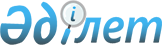 О реорганизации отдельных предприятий Медицинского центра Управления делами Президента Республики КазахстанПостановление Правительства Республики Казахстан от 3 мая 2012 года № 571

      В соответствии с пунктом 1 статьи 130 Закона Республики Казахстан от 1 марта 2011 года «О государственном имуществе» Правительство Республики Казахстан ПОСТАНОВЛЯЕТ:



      1. Реорганизовать республиканское государственное предприятие «Центр внедрения современных медицинских технологий» Медицинского центра Управления делами Президента Республики Казахстан» на праве хозяйственного ведения и республиканское государственное предприятие на праве хозяйственного ведения «Базовая аптека Медицинского центра Управления делами Президента Республики Казахстан» путем слияния и преобразования в акционерное общество «Центр медицинских технологий и информационных систем» (далее – общество) со стопроцентным участием государства в уставном капитале. 



      2. Определить основными направлениями деятельности общества: 



      1) организацию дистанционных и очных курсов повышения квалификации медицинских работников на основе современных технологий в области медицины; 



      2) лекарственное и фармацевтическое обеспечение населения и лечебных организаций; 



      3) сопровождение и администрирование медицинских информационных систем и технологий, автоматизацию бизнес-процессов, исключительно для обеспечения деятельности организаций Медицинского центра Управления делами Президента Республики Казахстан (далее – Медицинский центр); 



      4) обслуживание и мониторинг эффективности использования медицинского оборудования организациями Медицинского центра; 



      5) осуществление издательской деятельности, исключительно для обеспечения деятельности организаций Медицинского центра.



      3. Медицинскому центру в установленном законодательством Республики Казахстан порядке обеспечить формирование уставного капитала общества за счет имущества реорганизуемых предприятий. 



      4. Комитету государственного имущества и приватизации Министерства финансов Республики Казахстан совместно с Медицинским центром (по согласованию) обеспечить: 



      1) утверждение устава общества и его государственную регистрацию в органах юстиции Республики Казахстан; 



      2) передачу права владения и пользования государственным пакетом акций общества Медицинскому центру; 



      3) принятие иных мер, вытекающих из настоящего постановления. 



      5. Утвердить прилагаемые изменения и дополнения, которые вносятся в некоторые решения Правительства Республики Казахстан. 



      6. Настоящее постановление вводится в действие со дня подписания.      Премьер-Министр

      Республики Казахстан                       К. Масимов

Утверждены        

постановлением Правительства

Республики Казахстан    

от 3 мая 2012 года № 571   

Изменения и дополнения,

которые вносятся в некоторые решения

Правительства Республики Казахстан

      1. Утратил силу постановлением Правительства РК от 05.08.2013 № 796.



      2. В постановлении Правительства Республики Казахстан от 29 ноября 1996 года № 1455 «Вопросы Управления делами Президента Республики Казахстан»:



      в приложении 1 к указанному постановлению:



      в Перечне республиканских государственных предприятий и иных организаций, в отношении которых Управление делами Президента Республики Казахстан наделяется функциями субъекта права государственной собственности:



      строку «Базовая аптека Алматы, ул. Шевченко, 50» исключить.



      3. В постановлении Правительства Республики Казахстан от 12 апреля 1999 года № 405 «О видах государственной собственности на государственные пакеты акций и государственные доли участия в организациях» (САПП Республики Казахстан, 1999 г., № 13, ст. 124):



      в Перечне акционерных обществ и хозяйственных товариществ, государственные пакеты акций и доли которых отнесены к республиканской собственности: 



      в разделе «г. Астана»:



      дополнить строкой, порядковый номер 21-146, следующего содержания:

      «21-146. АО «Центр медицинских технологий и информационных систем».



      4. В постановлении Правительства Республики Казахстан от 27 мая 1999 года № 659 «О передаче прав по владению и пользованию государственными пакетами акций и государственными долями в организациях, находящихся в республиканской собственности»:



      в Перечне государственных пакетов акций и государственных долей участия в организациях республиканской собственности, право владения и пользования которыми передается отраслевым министерствам и иным государственным органам:



      в разделе «Медицинский центр Управления делами Президента Республики Казахстан»:



      дополнить строкой, порядковый номер 309, следующего содержания: 

      «309. АО «Центр медицинских технологий и информационных систем».



      5. Утратил силу постановлением Правительства РК от 28.08.2015 № 683.
					© 2012. РГП на ПХВ «Институт законодательства и правовой информации Республики Казахстан» Министерства юстиции Республики Казахстан
				